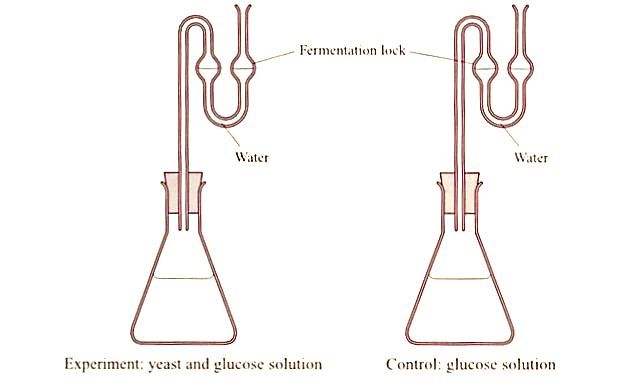 ProcedureTo produce alcohol using yeastPrepare 500 cm3 of a 10% w/v glucose solution.Into each of the two conical flasks, add 250 cm3 of the 10% w/v glucose solution.To one, add 5g of yeast and swirl. Label this ‘yeast + glucose solution’The second flask acts as the control (has no yeast). Label as ‘control’.Attach a fermentation lock (half-filled with water) to each flask.Place both flasks in the incubator at 30 oC overnight.To show the presence of alcohol: Iodoform test for alcoholRemove both flasks from the incubator and filter the contents of each into separate beakers and label as before.Transfer 3 cm3 of the yeast and glucose filtrate into a test tube and label.Transfer 3 cm3 of the control filtrate into another test tube and label.To each test tube, add 3 cm3 of the potassium iodide solution and 5 cm3  of the hypochlorite solution.Warm gentlyfor 4-5 minutes in a water bath.Allow to cool and observe any change(s).Record and compare results.Replicate the investigations or cross reference your results with other groups.ResultFlaskOriginal colour of filtrateFinal colour filtrateOther changesYeast and glucose solutionControl (no yeast)